Работа по самообразованию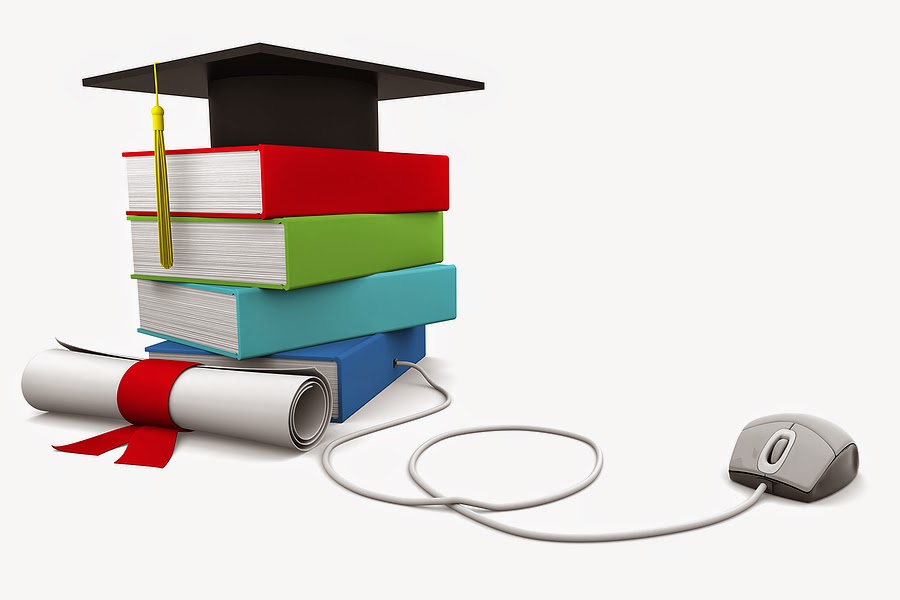 Посещения открытых мероприятий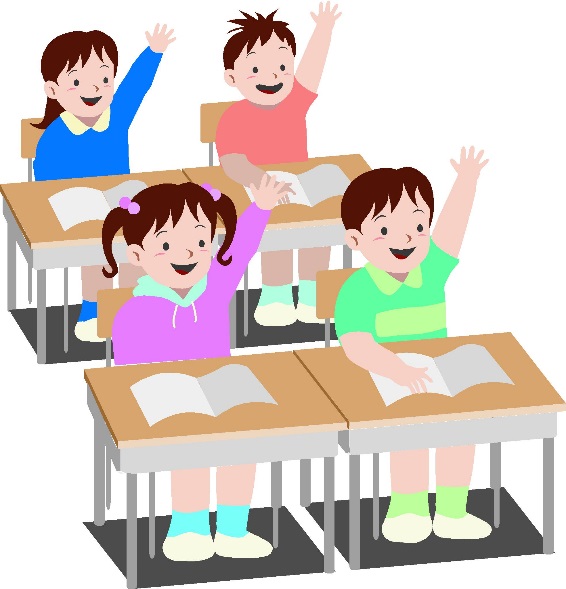 Участие в методической работе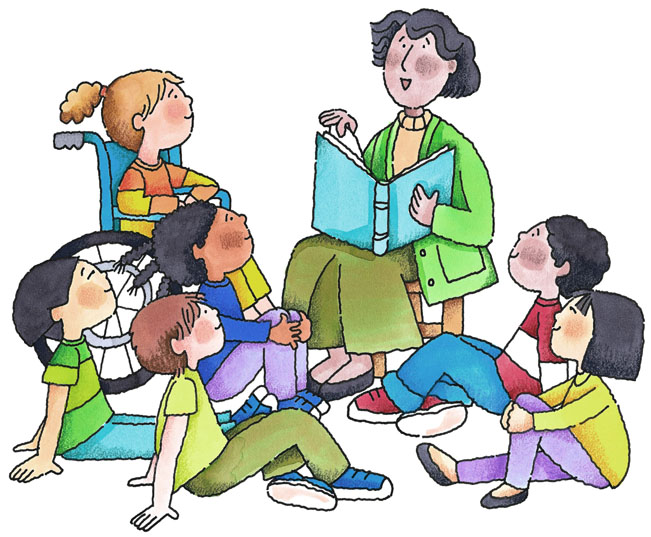 Участие в профессиональных конкурсахНаличие публикации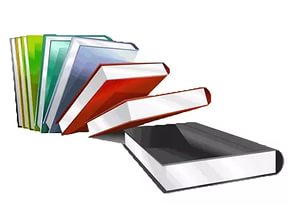 Участие детей в конкурсах, выставках, соревнованиях, фестивалях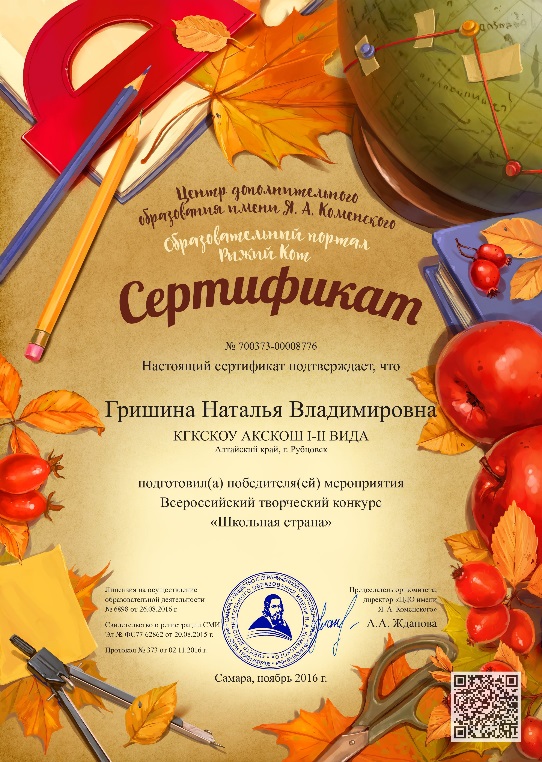 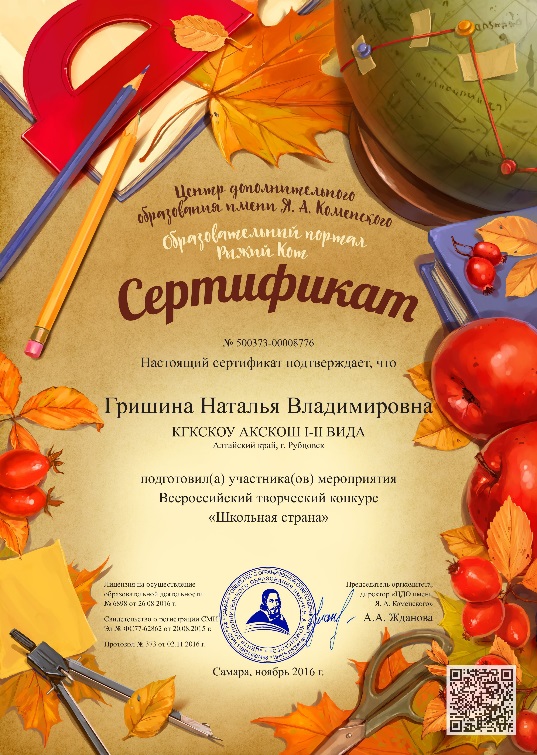 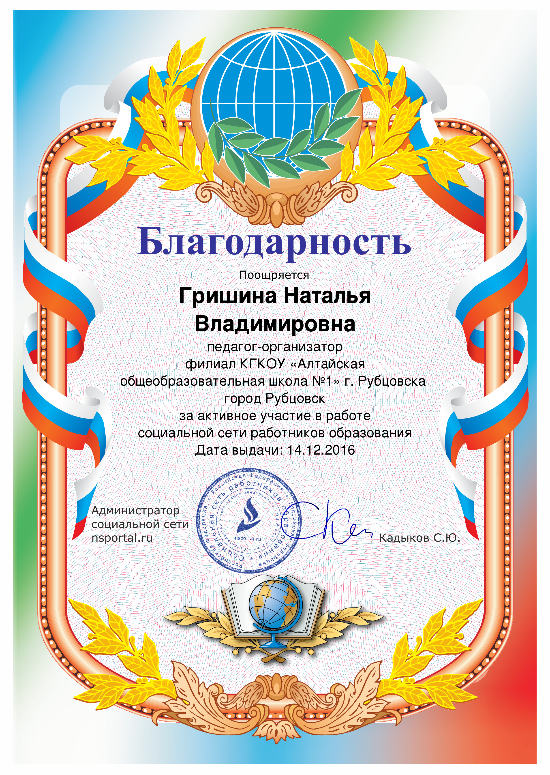 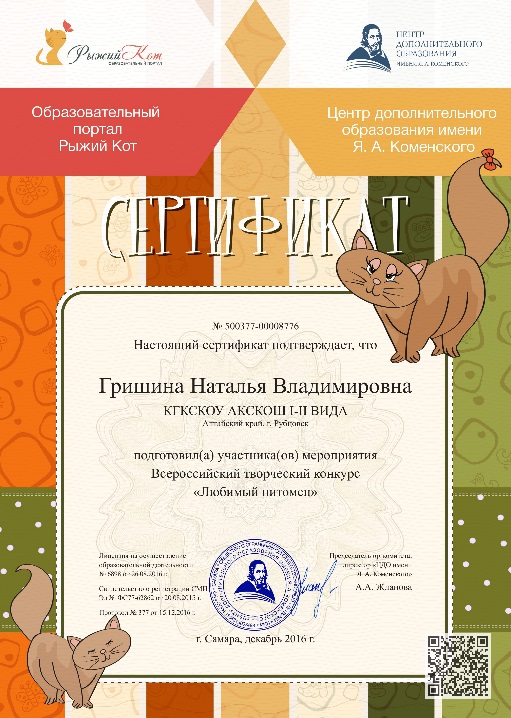 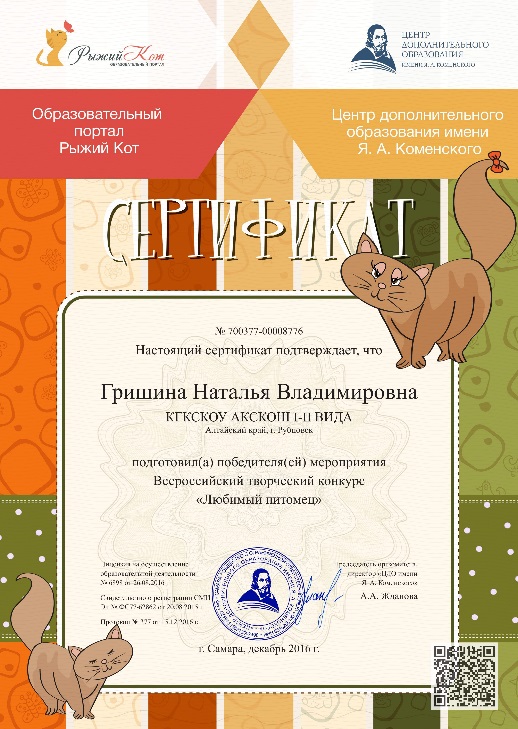 Учебный годТема работыРезультат2016-2017«Формирование навыков жизнестойкости как одно из составляющих духовно-нравственного воспитания обучающихся с ОВЗ»проведение контрольно-диагностических процедур; корректировка деятельности (программа);соотнесение полученных результатов с планируемыми;оформление, описание результатов.Учебный годТема мероприятияКто проводитДата посещения2015-2016Урок физкультурыЧеркашина Т.И.ноябрь2015-2016Тематическое занятиеПолухина Т.В.декабрь2015-2016Урок РРС и ФПСесина Т.И.октябрь2015-2016Урок РРС и ФПВопилова Н.В.октябрь2015-2016Урок технологииШейкина У.О.ноябрь2015-2016Клуб «Школа для родителей»Шейкина У.О.Сесина Т.И.ноябрь2015-2016СамоподготовкаБеккер Л.Д.октябрь2015-2016СамоподготовкаПолухина Т.В.октябрь2015-2016Классный часВопилова Н.В.ноябрь2015-2016Классный часСесина Т.И.ноябрь2015-20162015-20162015-20162015-20162015-20162015-20162015-2016Тематическое занятиеБеккер Л.Д.декабрьУчебный годДатаТема мероприятияФорма участия2016-2017августМО классных руководителей, воспитателей и педагогов ДОдокладчик2016-2017сентябрьСеминар-практикумдокладчик2016-2017сентябрьОбщешкольное родительское собраниедокладчик2016-2017ноябрьМО классных руководителей, воспитателей и педагогов ДОдокладчик2016-2017ноябрьМО гуманитарно-дефектологического цикладокладчик2016-2017ноябрьСпец семинар докладчикУчебный годНазвание конкурсаМесто проведения2016-2017Всероссийский дистанционный конкурс педагогического мастерства «Поверь в себя»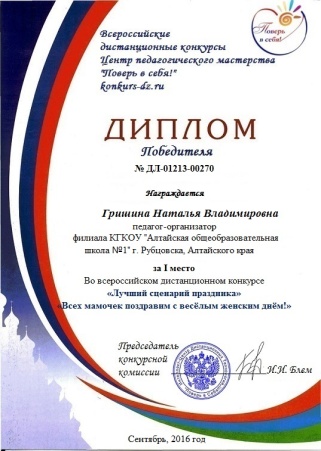 https://totaltest.ru/?pm_source2016-2017Всероссийский творческий конкурс для педагогов «Умната»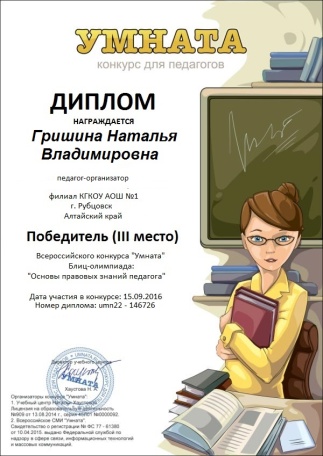 https://umnata.ru/2016-2017IV Международный фотоконкурс «Один день из жизни педагога» в рамках VIМеждународного фестиваля педагогического мастерства «Дистанционная волна»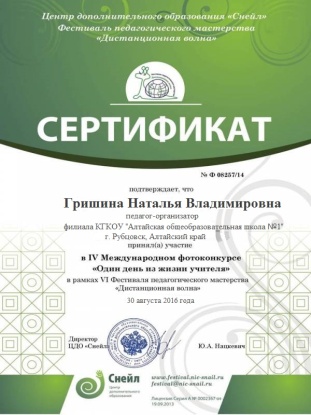 http://nic-snail.ru/o-tsentre/news/vebinary-festivalya-distantsionnaya-volnaГод написанияТема публикацииМесто издания2016-2017Методическая разработка http://nsportal.ru/shkola/stsenarii-prazdnikov/library/2016/12/14/stsenariy-posvyashchennyy-prazdnovaniyu-50-letnego2016-2017Методическаяразработкаhttp://nsportal.ru/shkola/vneklassnaya-rabota/library/2016/12/14/stsenariy-aktsii-posvyashchennoy-zhertvam-dtp2016-2017Методическаяразработкаhttp://nsportal.ru/shkola/vneklassnaya-rabota/library/2016/10/20/stsenariy-obshcheshkolnogo-meropriyatiya2016-2017Методическаяразработкаhttps://multiurok.ru/ng2907/files/stsienarii-obshchieshkol-nogho-mieropriiatiia-posv.html2016-2017Методическаяразработкаhttps://multiurok.ru/ng2907/files/proghramma-dieiatiel-nosti-shkoly-po-profilaktikie.html2016-2017Методическаяразработкаhttps://multiurok.ru/ng2907/files/stsienarii-obshchieshkol-nogho-mieropriiatiia-di-2.html2016-2017Методическаяразработкаhttps://multiurok.ru/ng2907/files/stsienarii-obshchieshkol-nogho-mieropriiatiia-po-2.html2016-2017Методическаяразработкаhttps://multiurok.ru/ng2907/files/stsienarii-aktsii-posviashchiennoi-pamiati-zhiertv.htmlГодМероприятияУчастникиРезультат участия (диплом, грамоты)2016-2017Всероссийский творческий конкурс «Любимый питомец».8 человекДиплом II степени2016-2017Международный конкурс «Безопасный мир. Проект «Кругозор».10 человекДиплом I степениДиплом II степениДиплом III степени2016-2017Всероссийский конкурс «Школьная страна».18 человекДиплом I степениДиплом II степениДиплом III степени2016-2017Международная олимпиада «Ребус».29 человекДиплом I степениДиплом II степениДиплом III степени2016-2017Международный фестиваль-конкурс «Души прекрасные порывы».15 человекДиплом лауреата2016-2017Всероссийский творческий фотоконкурс «Край родной, навек любимый».8 человекДиплом II степениДиплом III степени2016-2017Городской концерт «Живи, Рубцовск!».29 человек-2016-2017Городские соревнования «Русские шашки».18 человекГрамота 1 местоГрамота 2 место Грамота 3 место2016-2017Городские соревнования по настольному теннису.20 человекГрамота 1 местоГрамота 2 место Грамота 3 место2016-2017Всероссийские соревнования «Кросс Нации - 2016».5 человекСертификаты участников2016-2017Международная олимпиада «Инфоурок».29 человекДиплом I степениДиплом II степениДиплом III степени2016-2017Международная олимпиада «Лисенок».29 человекДиплом I степениДиплом II степениДиплом III степени2016-2017Международная олимпиада «Я - Энциклопедия».29 человекДиплом I степениДиплом II степениДиплом III степени